Data Collection Sheet 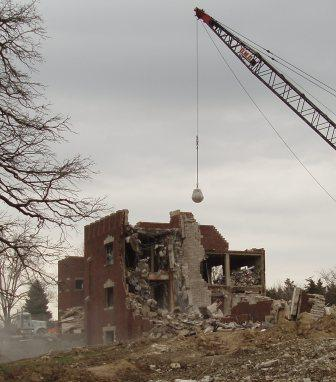 Name ______________________________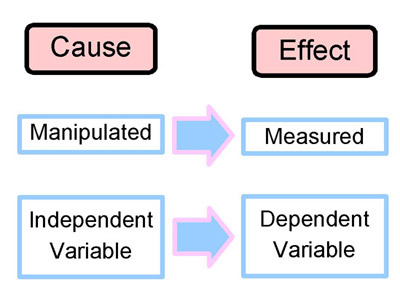 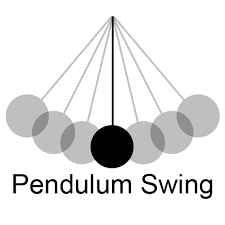 Independent Variable: ____________________________________________________Dependent Variable: Number of blocks knocked down.Trial 1: Size of the bobSmall:  # of blocks knocked down:  ___________Medium:  # of blocks knocked down: ___________Large: # of blocks knocked down: ___________Trial 2: Angle of the swing45O: # of blocks knocked down: ___________90O: # of blocks knocked down: ___________135O: # of blocks knocked down: ___________Trial 3 Mass of the bobMass 1: # of blocks knocked down: ___________Mass 2: # of blocks knocked down: ___________Mass 3: # of blocks knocked down: ___________Trial 1: Size of the bobTrial 2: Angle of the swingTrial 3 Mass of the bobSpider Web Graphic Organizer: Planning the E-mail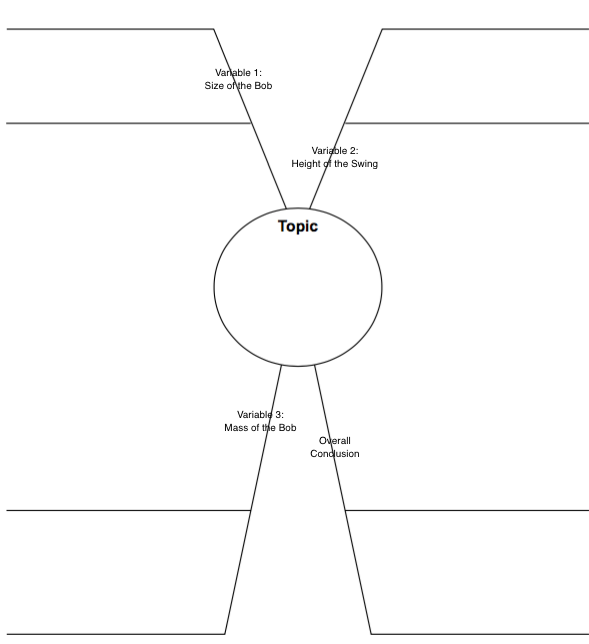 Question: What can you claim about the most effective characteristics of a wrecking ball?Claim:Evidence:Letter to owner of the local stadium